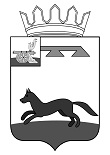 АДМИНИСТРАЦИЯМУНИЦИПАЛЬНОГО ОБРАЗОВАНИЯ«ХИСЛАВИЧСКИЙ  РАЙОН» СМОЛЕНСКОЙ ОБЛАСТИР А С П О Р Я Ж Е Н И Еот 03 июля  2019 г. №  469-рОб ограничении движения по ул. Молодежная в п. ХиславичиВвести ограничение движения транспортных средств в  период  ремонта асфальтобетонного покрытия автомобильной дороги по ул. Молодежная   с 10.00  05.07.2019 г. до 00.00 31.07.2019г.    в соответствии со схемой организации дорожного движения.2. Обеспечить размещение информации об ограничении  движения транспортных средств на официальной странице Администрация муниципального образования «Хиславичский район» Смоленской области . 3.Администрация муниципального образования «Хиславичский район» Смоленской области просит отнестись с пониманием к возникшим изменениям в схеме движения и рекомендует водителям заранее продумывать альтернативные маршруты движения.И.п. Главы муниципального образования «Хиславичский район»Смоленской области                                                                                Ю.В. ЕпифановОтп. 1 экз. – в делоИсп. И.Ю. Фигурова«_____» ____________ 2019г.Разослать: прокуратура-1, бухгалтерия-1, отдел по городу-1